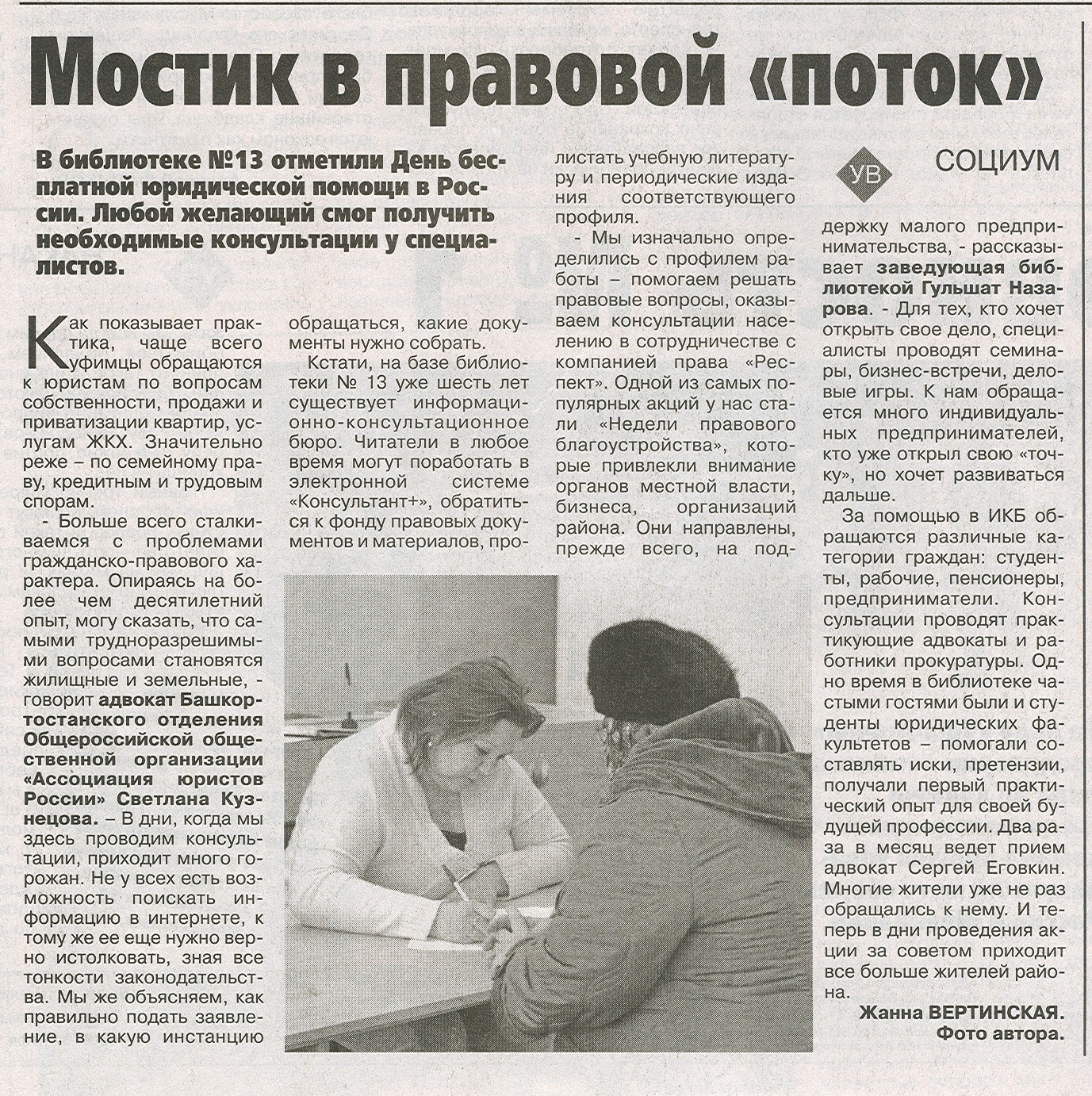 Уфимские ведомости. – 2012. – 25 декабря. – С.2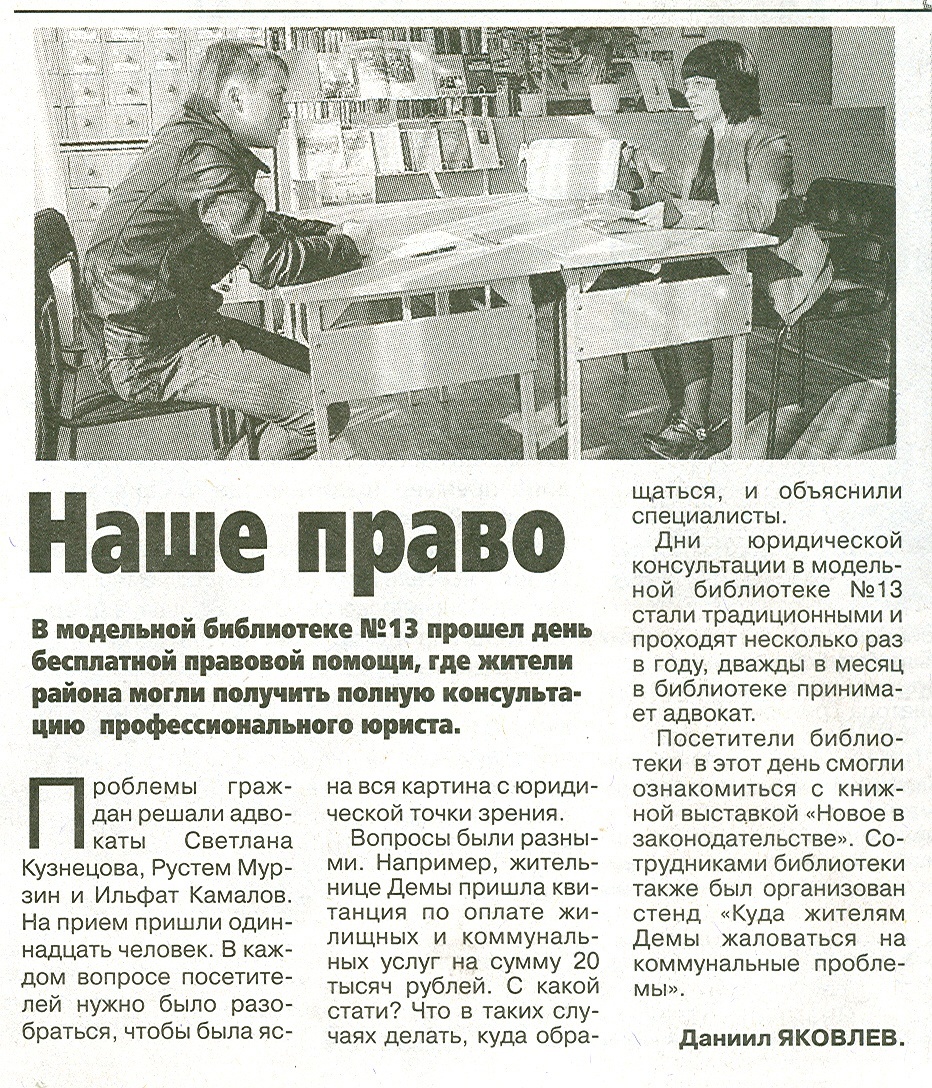 Уфимские ведомости. – 2012. – 25 сентября. – С.2